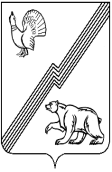 ДЕПАРТАМЕНТ ФИНАНСОВ АДМИНИСТРАЦИИ ГОРОДА ЮГОРСКА  Ханты-Мансийского автономного округа – Югры  ПРИКАЗ  от    23 июня  2014 г.                                                                                                                    №  29пО Порядке ведения сводного реестра главных распорядителей, распорядителей и получателей средств бюджета города Югорска, главных администраторов и администраторов доходов бюджета города Югорска, главных администраторов и администраторов источников финансирования дефицита бюджета города Югорска
В целях учета участников бюджетного процесса при организации исполнения бюджета города Югорска приказываю:1. Утвердить прилагаемый Порядок ведения сводного реестра главных распорядителей, распорядителей и получателей средств бюджета города Югорска, главных администраторов и администраторов доходов бюджета города Югорска, главных администраторов и администраторов источников финансирования дефицита бюджета города Югорска.            2. Признать утратившими силу:             приказ департамента финансов администрации города Югорска от 25 декабря 2008 г. № 26 «Об утверждении Порядка ведения сводного реестра главных распорядителей, распорядителей и получателей средств бюджета города Югорска, главных администраторов и администраторов доходов города Югорска, главных администраторов и администраторов источников финансирования дефицита бюджета города Югорска»;             приказ департамента финансов администрации города Югорска от 12 января 2009 г. № 1 «О внесении дополнений и изменений в приказ от 25.12.2008 года № 26».3. Настоящий приказ распространяется на правоотношения, возникшие с 01.06.2014. Исполняющий обязанности директора департамента финансовИ.Ю. Мальцева